Controls and Variables		- 	Homework    	– 	     Due:  9/11/13You will NOT get to participate in theWeb Site Scavenger Hunt unless your homework is complete.Directions: Create a foldable for Variables.  Use the picture on the back to help you. The headings for our foldable will be: Independent, Dependent, and Control.  Write the definitions on the inside of the tabs, (the left hand side). On the base of the foldable, create an example lab experiment like the ones we talked about in class. Underline the independent variable, and circle the dependent variable in your example. Independent – This is the variable that you decide before the lab starts.  This does not change throughout the lab. (UNDERLINED)Dependent - This is the variable you are trying to find out. It changes throughout the lab. You do not know what this will be when you begin the lab.  (CIRCLED)Control - This is the variable that stays the same for every trial of the experiment. This ensures that the experiment will give valid results. Controls and Variables		- 	Homework    	– 	     Due:  9/11/13You will NOT get to participate in theWeb Site Scavenger Hunt unless your homework is complete.Directions: Create a foldable for Variables.  Use the picture on the back to help you. The headings for our foldable will be: Independent, Dependent, and Control.  Write the definitions on the inside of the tabs, (the left hand side). On the base of the foldable, create an example lab experiment like the ones we talked about in class. Underline the independent variable, and circle the dependent variable in your example. Independent – This is the variable that you decide before the lab starts.  This does not change throughout the lab. (UNDERLINED)Dependent - This is the variable you are trying to find out. It changes throughout the lab. You do not know what this will be when you begin the lab.  (CIRCLED)Control - This is the variable that stays the same for every trial of the experiment. This ensures that the experiment will give valid results. 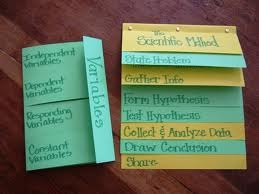 